Gobierno del Estado de PueblaSecretaría General de GobiernoOrden Jurídico PoblanoReglamento Municipal para la Tenencia Responsable de Perros y Gatos para el Municipio de Atlixco, Puebla.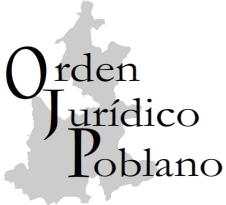 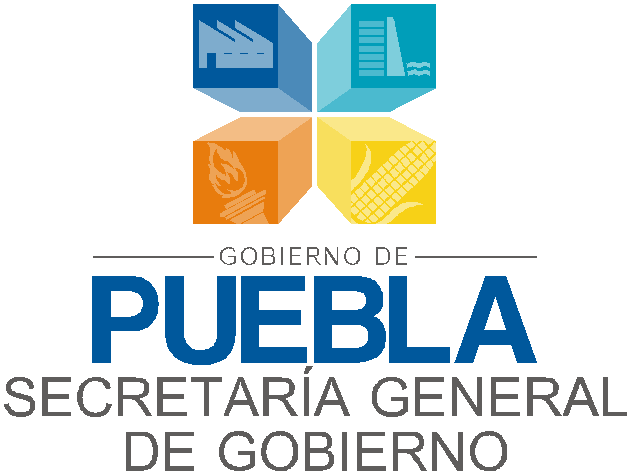 REFORMASPublicación                               Extracto del texto22/oct/2012     ACUERDO del Honorable Ayuntamiento del Municipio de Atlixco, que aprueba el Dictamen presentado por la Comisión de Salud y Asistencia Pública, por el cual se expide	el    REGLAMENTO    MUNICIPAL    PARA    LA TENENCIA RESPONSABLE DE PERROS Y GATOS para el Municipio de Atlixco, PueblaCONTENIDOREGLAMENTO MUNICIPAL PARA LA TENENCIA RESPONSABLE DE PERROS Y GATOS PARA EL MUNICIPIO DE ATLIXCO, PUEBLA ............................................. 4CAPÍTULO I .......................................................................................................... 4DISPOSICIONES GENERALES............................................................................... 4Artículo 1 .......................................................................................................... 4Artículo 2 .......................................................................................................... 4Artículo 3 .......................................................................................................... 4Artículo 4 .......................................................................................................... 4Artículo 5 .......................................................................................................... 4Artículo 6 .......................................................................................................... 4Artículo 7 .......................................................................................................... 5CAPÍTULO II ......................................................................................................... 6COMPETENCIAS ................................................................................................... 6Artículo 8 .......................................................................................................... 6Artículo 9 .......................................................................................................... 7Artículo 10 ........................................................................................................ 7Artículo 11 ........................................................................................................ 9Artículo 12 ........................................................................................................ 9Artículo 13 ...................................................................................................... 10Artículo 14 ...................................................................................................... 11Artículo 15 ...................................................................................................... 12Artículo 16 ...................................................................................................... 13CAPÍTULO III ...................................................................................................... 13DE LOS PROPIETARIOS Y POSEEDORES ............................................................ 13Artículo 17 ...................................................................................................... 13Artículo 18 ...................................................................................................... 13CAPÍTULO IV ...................................................................................................... 17DE LA CAPTURA ................................................................................................. 17Artículo 19 ...................................................................................................... 17Artículo 20 ...................................................................................................... 17Artículo 21 ...................................................................................................... 17Artículo 22 ...................................................................................................... 17Artículo 23 ...................................................................................................... 18Artículo 24 ...................................................................................................... 18Artículo 25 ...................................................................................................... 18Artículo 26 ...................................................................................................... 18Artículo 27 ...................................................................................................... 18Artículo 28 ...................................................................................................... 18CAPÍTULO V ....................................................................................................... 19DEL SACRIFICIO ................................................................................................ 19Artículo 29 ...................................................................................................... 19Artículo 30 ...................................................................................................... 19Artículo 31 ...................................................................................................... 19Artículo 32 ...................................................................................................... 20Artículo 33 ...................................................................................................... 20Artículo 34 ...................................................................................................... 20Artículo 35 ...................................................................................................... 20Artículo 36 ...................................................................................................... 20Artículo 37 ...................................................................................................... 20CAPÍTULO VI ...................................................................................................... 21DE LOS ESTABLECIMIENTOS COMERCIALES .................................................... 21Artículo 38 ...................................................................................................... 21Artículo 39 ...................................................................................................... 21CAPÍTULO VII ..................................................................................................... 22DE LA DENUNCIA ............................................................................................... 22Artículo 40 ...................................................................................................... 22Artículo 41 ...................................................................................................... 22Artículo 42 ...................................................................................................... 22Artículo 43 ...................................................................................................... 22Artículo 44 ...................................................................................................... 22Artículo 45 ...................................................................................................... 23Artículo 46 ...................................................................................................... 23Artículo 47 ...................................................................................................... 23Artículo 48 ...................................................................................................... 23Artículo 49 ...................................................................................................... 23Artículo 50 ...................................................................................................... 23Artículo 51 ...................................................................................................... 24Artículo 52 ...................................................................................................... 24CAPÍTULO VIII .................................................................................................... 24DE LAS MEDIDAS DE SEGURIDAD..................................................................... 24Artículo 53 ...................................................................................................... 24Artículo 54 ...................................................................................................... 24Artículo 55 ...................................................................................................... 25CAPÍTULO IX ...................................................................................................... 25DE LAS INFRACCIONES Y SANCIONES ............................................................... 25Artículo 56 ...................................................................................................... 25Artículo 57 ...................................................................................................... 25Artículo 58 ...................................................................................................... 25Artículo 59 ...................................................................................................... 25Artículo 60 ...................................................................................................... 25Artículo 61 ...................................................................................................... 26Artículo 62 ...................................................................................................... 26Artículo 63 ...................................................................................................... 28Artículo 64 ...................................................................................................... 28Artículo 65 ...................................................................................................... 28Artículo 67 ...................................................................................................... 29Artículo 68 ...................................................................................................... 29Artículo 69 ...................................................................................................... 29CAPÍTULO X ....................................................................................................... 29DEL RECURSO DE INCONFORMIDAD................................................................. 29Artículo 70 ...................................................................................................... 29TRANSITORIOS ................................................................................................... 30REGLAMENTO MUNICIPAL PARA LA TENENCIA RESPONSABLE DE PERROS Y GATOS PARA EL MUNICIPIO DE ATLIXCO, PUEBLACAPÍTULO I DISPOSICIONES GENERALESArtículo 1El presente Reglamento es de observancia general en el Municipio de Atlixco, Puebla, sus disposiciones son obligatorias, de orden público e interés social.Artículo 2El presente Reglamento tiene por objeto establecer las acciones de prevención, control, vigilancia, ante los problemas derivados por la presencia de perros y gatos en el territorio municipal, fomentando en todo momento la protección, tenencia responsable y el bienestar de estas especies.Artículo 3Las disposiciones contenidas en el presente Reglamento, se ejercerá a través del Centro Municipal de Atención y Control Canino y Felino, en adelante el CENTRO, el cual podrá ser operado por el Ayuntamiento o concesionado total o parcialmente.Artículo 4Los animales objeto de tutela y control de este Reglamento son los perros y gatos que se encuentren dentro del área territorial del Municipio.Artículo 5Todo ciudadano deberá prever una disposición adecuada de desperdicios de alimento que puedan ser consumidos por perros y gatos.Artículo 6Los derechos por sacrificio, esterilización, manutención, disposición final de perros y gatos, y en general cualquier otro servicio otorgado por el CENTRO, se causarán y pagarán de conformidad con las disposiciones establecidas en la Ley de Ingresos y demás leyes que correspondan al Municipio.Artículo 7Para  los  efectos  de  este  Reglamento,  además  de  los  conceptos definidos en la legislación vigente y normas oficiales mexicanas; se entenderá como:I. ALBERGUES Y ASILOS.- Sitios especializados en el hospedaje de animales, para otorgarles un trato digno, mientras son adoptados o se decide su eutanasia;II. ANIMALES ABANDONADOS.- Aquéllos que deambulen libremente por los espacios públicos; sin placa de identidad u otra forma de identificación, así como aquéllos que queden sin el cuidado o protección de sus propietarios o poseedores dentro de los bienes del dominio privado;Asimismo se entenderá también, aquéllos que portando placa de identificación sean capturados en la vía pública y no recuperados o reclamados por sus propietarios en los términos del presente ordenamiento;III. ANIMALES AGRESORES.- Aquéllos que en forma espontánea o provocada o como resultado de algún estímulo nocivo o molesto, ataque a una persona (mordedura, rasguño, contusión o alguna otra similar), pudiendo ocasionar lesiones en piel o mucosas;IV.  ANIMALES  PERDIDOS.-  Aquél  que,  aun  portando  su identificación, circule libremente sin persona acompañante alguna;V. ANIMALES POTENCIALMENTE PELIGROSOS.- Todos los que con independencia de su agresividad pertenecen a especies o razas que tienen capacidad de causar la muerte o lesiones graves a las personas u otros animales;VI. ANIMAL SOSPECHOSO DE RABIA.- Al que presenta cambios de comportamiento, nariz seca y conjuntivas enrojecidas;VII.  BIENESTAR  ANIMAL.-  Estado  en  el  que  el  animal  tiene satisfechas sus necesidades biológicas, de salud, de comportamiento y fisiológicas frente a cambios de su ambiente, generalmente impuestos por el ser humano;VIII. CENTRO.- Centro Antirrábico o Centro Municipal de Atención yControl Canino y Felino;IX. CRIADERO.- La cohabitación de dos ejemplares de la misma raza y diferente sexo con fines de reproducción para explotación comercial;X. DONACIÓN.- Actividad que llevan a cabo los propietarios de animales de compañía, que consiste en la entrega voluntaria de éstos, a las autoridades del CENTRO;XI. ESTABLECIMIENTOS.- Aquellos locales, instalaciones, dependencias y anexos, cubiertos o descubiertos, fijos o móviles que tengan relación con perros y gatos;XII. ESTERILIZACIÓN.- Proceso por el cual se incapacita a los animales para reproducirse (ovario histerectomía, orquiectomía bilateral y vasectomía);XIII. FAUNA NOCIVA.- Ejemplares o poblaciones de perros y gatos, que constituyan una amenaza para la salud, la economía o los que por exceso de su especie signifiquen un peligro grave para la sociedad;XIV. FOCO RÁBICO.- A la notificación de un caso de rabia en humano o animal, confirmado por laboratorio, o evidencias clínico- epidemiológicas presentes en un determinado tiempo y espacio. En área urbana, se considera un radio de 1 a 5 kilómetros y, en área rural de 2 a 15 kilómetros;XV. ONG.- Organismos No Gubernamentales, constituidos de forma privadas,  independientes,  sin  fines  de  lucro,  formalmente constituidas, auto gobernables y con personal voluntario que tienen como objetivo atender necesidades sociales; yXVI. RABIA.- A la enfermedad infectocontagiosa, aguda y mortal, que afecta al sistema nervioso central, provocada por un virus del género Iyssavirus y de la familia Rhabdoviridae, transmitida por la saliva que contiene el virus de algún animal o persona enfermo o por material contaminado de laboratorio.CAPÍTULO II COMPETENCIASArtículo 8Las Autoridades Municipales quedan obligadas a vigilar y exigir el cumplimiento de las disposiciones contenidas en el presente Reglamento dentro de su competencia y respetando en todo caso las disposiciones contenidas en las demás leyes, normas oficiales y ordenamientos legales aplicables.Asimismo, podrán en cualquier momento solicitar el apoyo e intervención del Gobierno del Estado para la ejecución de las disposiciones del presente instrumento.Artículo 9Corresponden al Ayuntamiento en el marco de su competencia, las siguientes:I. Decidirla operación del CENTRO, la cual puede ser concesionada u operada por el mismo Ayuntamiento;II. Expedir las disposiciones y circulares administrativas necesarias para el cumplimiento del presente Reglamento;III. Vigilar el cumplimiento de las disposiciones de este Reglamento;IV. Celebrar convenios con las Autoridades Estatales y Municipales para la atención coordinada de los problemas de salud pública municipal, derivados por la presencia de perros y gatos;V. Celebrar convenios de concertación con los sectores público, social y privado con el objeto de coadyuvar con el cumplimiento del presente Reglamento;VI. Asociarse para la prestación del servicio con otros Ayuntamientos del Estado u otra Entidad Federativa en los términos de la legislación vigente;VII. Fomentar el trato digno y respetuoso a los animales; yVIII. Vigilar el cumplimiento de lo dispuesto en las Normas OficialesMexicanas aplicables en la materia del presente Reglamento.Artículo 10Corresponde al CENTRO el ejercicio de las siguientes facultades:I. Atender y resolver en los términos del presente Reglamento las denuncias que se presenten por animales agresores y demás violaciones a este ordenamiento;II. Capturar animales agresores, abandonados y perdidos en la vía pública en los términos del presente Reglamento, canalizando los de fauna silvestre a la autoridad competente;III. Procurar un trato digno y respetuoso a todos los animales que por razón alguna hayan ingresado al CENTRO, velando en todo momento su bienestar;IV. Observar clínicamente a los animales capturados por abandono o agresión, de conformidad con los lineamientos del presente Reglamento;V. Ejecutar en coordinación con la Secretaría de Salud, campañas estratégicas y permanentes de vacunación antirrábica;VI. Donar o sacrificar humanitariamente los animales que habiendo cumplido el lapso de observación, no hayan sido reclamados por sus propietarios o cuando éstos así lo soliciten. Estas acciones deben realizarse como lo establece la NOM-033-ZOO-1995, Sacrificio Humanitario de los Animales Domésticos y Silvestres;VII. Practicar la necropsia de animales sospechosos de padecer rabia; VIII.  Ordenar  los  diagnósticos  de  rabia  por  medio  de  análisis  delaboratorio a través de laboratorio público o privado que forme partede los sistemas nacionales de referencia;IX. Canalizar a las personas agredidas para su tratamiento oportuno al Centro de Salud más cercano;X. Retirar de la vía pública a los animales muertos;XI. La disposición final de perros y gatos, de conformidad con las normas oficiales, leyes correspondientes en la materia y en concurrencia con las Secretarías del ramo;XII. Realizar campañas informativas para la población en general, respecto a la responsabilidad que implica la posesión de perros y gatos;XIII. Aplicar las medidas de seguridad y sanciones que establece esteReglamento;XIV.  Cumplir  dentro  de  su  competencia  con  lo  dispuesto  en  lasNormas Oficiales Mexicanas:a) NOM-011-SSA2-1993, Para la prevención y control de la rabia;b)  NOM-033-ZOO-1995,  Sacrificio  Humanitario  de  los  AnimalesDomésticos y Silvestres;c) NOM-051-ZOO-1995, Trato humanitario en la movilización de animales; yd) Las demás relativas a las funciones del CENTRO.XV.  Realizar  los  censos  para  elaborar  el  registro  municipal  de perros y gatos, catalogando los potencialmente peligrosos;XVI. Celebrar campañas estratégicas y permanentes para disminuir la población canina y felina mediante donación de los no deseados;XVII. Realizar campañas estratégicas y permanentes para estabilizar la población de perros y gatos a través de la esterilización quirúrgica;XVIII. En coordinación con la Secretaría de Salud, dar atención a los focos rábicos;XIX. Promover y vigilar la participación de los ONG que se encuentren debidamente registrados, en lo relativo con este Reglamento;XX. Opinar respecto a los establecimientos que realicen funciones en materia del presente Reglamento;XXI. Rendir informe a la Secretaría de Salud, de conformidad a los lineamientos que la misma emita;XXII. Controlar y determinar acciones en la población canina y felina cuando por su exceso ésta se convierta en fauna nociva;XXIII. Elaborar el Manual Interior del CENTRO, que incluya la programación y calendarización con fechas y horarios de los servicios que ofrecen, así como las circunstancias especiales que puedan modificarlos;XXIV. Coadyuvar con los clubes, sociedades, asociaciones, organizaciones, escuelas y universidades afines a la tenencia responsable y protección de perros y gatos, permitiendo el desarrollo de actividades de registro, reconocimiento, difusión, eventos y exposiciones, brindando el apoyo necesario para llevar a cabo dichos fines, impulsando la cultura canófila dentro de la población; yXXV. Las demás que le confiera el Ayuntamiento, este Reglamento y los ordenamientos jurídicos aplicables.Artículo 11El CENTRO contará con el personal necesario para el logro de los objetivos propuestos, pero como mínimo contará con un Director, un Médico Veterinario Zootecnista como Responsable Técnico y los Oficiales de Control Canino necesarios de acuerdo a la población de perros y gatos dentro del Municipio.Artículo 12Son obligaciones y facultades del Director del CENTRO:I. Atender operativamente las denuncias relacionadas con animales agresores y demás violaciones al presente Reglamento;II. Realizar las visitas de verificación y emitir resolución;III. Coordinarse con las dependencias de la Administración Pública Federal y Estatal para realizar acciones tendientes a prevenir y controlar la rabia y demás problemas de salud pública municipal, derivadas por la presencia de perros y gatos dentro del Municipio;IV. Concertar con los sectores social y privado, las acciones señaladas en la fracción anterior;V.  Elaborar  un  padrón  que  contenga  a  los  Médicos  VeterinariosZootecnistas que desarrollen sus actividades dentro del Municipio;VI.  Llevar  y  actualizar  el  registro  municipal  de  perros  y  gatos conforme se señala en la fracción I del artículo 18 del presente Reglamento;VII. Elaborar estadísticas de las acciones que lleve a cabo el CENTRO; VIII. Entregar información de los registros obtenidos y en general decualquier dato o estadística referente a las actividades del CENTRO a las  Autoridades  Sanitarias  correspondientes,  en  los  formatos  que éstas determinen;IX. Disponer de los animales no reclamados cuando éstos puedan tener un fin distinto al sacrificio humanitario, basando su decisión en el bienestar animal;X. Vigilar la aplicación de este Reglamento e imponer según corresponda, las sanciones a los infractores;XI. Solicitar el auxilio de la fuerza pública cuando sea necesario para la ejecución de las disposiciones del presente Reglamento;XII. Avisar a las autoridades cuando en la vigilancia del cumplimiento del presente Reglamento se perciba la posible comisión de uno o varios delitos;XIII. Dispensar a solicitud del interesado, el sacrificio de perros y gatos que ingresen al CENTRO; yXIV.  Las  demás  en  materia  de  su  competencia  que  indique  elHonorable Ayuntamiento.Artículo 13Son obligaciones y facultades del Responsable Técnico del CENTRO, quien deberá ser Médico Veterinario Zootecnista, con título y cédula profesional, registrados ante la Dirección General de Profesiones de la Secretaría de Educación Pública, las siguientes:I. Mantener bajo vigilancia y cuidados a los animales que ingresen alCENTRO, velando en todo momento por su bienestar;II. Ejecutar campañas estratégicas y permanentes de vacunación antirrábica de perros y gatos, en coordinación con la Secretaría de Salud;III. Ejecutar operativamente los focos rábicos en coordinación con laSecretaría de Salud;IV. Sacrificar los perros y gatos, en término de este Reglamento, con el auxilio de los Oficiales de Control Canino del CENTRO;V. Programar y ejecutar campañas estratégicas y permanentes de esterilización canina y felina;VI. Recabar y remitir muestras a los laboratorios acreditados para confirmar y vigilar, en su caso, la presencia de rabia, enviando debidamente requisitados y en forma permanente los cerebros de los animales agresores que fallecen durante el periodo de observación o que fueron sacrificados y los de animales sospechosos, muertos en la vía pública;VII. Diseñar y difundir programas educativos, para la prevención y control de los problemas de salud pública municipal, relativas a la tenencia de perros y gatos, que fomenten el bienestar de éstos;VIII. Programar y coordinar campañas estratégicas y permanentes para disminuir la población canina y felina a través de la donación voluntaria  de  los  animales  no  deseados,  los  cuales  podrán  ser donados o sacrificados en los términos del presente Reglamento;IX. Orientar a la ciudadanía que así lo solicite, sobre las medidas preventivas para el buen estado de salud de su mascota;X. Realizar visitas domiciliarias para la verificación del cumplimiento del presente Reglamento, previo procedimiento que derive en esa orden;XI. Ejecutar las medidas de seguridad necesarias por violaciones al presente Reglamento;XII. Dirigir las estrategias y coordinar las acciones en materia de prevención y control de la salud pública municipal, derivadas por la presencia de perros y gatos, en coordinación con la Secretaría de Salud; yXIII. Las  demás  que en  materia  de  su  competencia le indique elDirector del CENTRO.Artículo 14Son funciones y responsabilidades del Oficial de Control Canino del CENTRO, quien contará como mínimo con educación media superior, las siguientes:I. Aplicar la vacunación antirrábica en perros y gatos en sus fases intensivas y de reforzamiento, como lo establece la NOM-011-SSA2-1993 para la prevención y control de la rabia;II. Capturar y retirar de la vía pública a los animales agresores abandonados, perdidos o muertos;III. Auxiliar al responsable técnico en el sacrificio de perros y gatos;IV. Auxiliar al responsable técnico en la toma y envío de muestras de cerebro para análisis en el laboratorio; yV. Las demás que en materia de su competencia le indique el Director del CENTRO.Artículo 15Corresponde a los establecimientos en donde se ejerzan actividades profesionales en el campo de la Medicina Veterinaria en lo relativo a este Reglamento, ubicados dentro del Municipio, ante el CENTRO:I. Comunicar ante el CENTRO su apertura a más tardar dentro de los quince días siguientes del inicio de sus actividades, conocer y difundir el presente Reglamento;II. Convenir con el CENTRO y la Secretaría de Salud su participación en las campañas estratégicas y permanentes de vacunación antirrábica;III. Convenir con el CENTRO y la Secretaría de Salud en la difusión de la tenencia responsable y bienestar animal;IV. De tener en observación algún animal agresor o sospechoso de rabia, comunicar al CENTRO, de forma inmediata el ingreso a su establecimiento y rendir un informe diario sobre el estado de salud del perro o gato, y en su caso, la muerte del mismo, debiendo entregar el cadáver a la brevedad posible, mismas acciones respaldadas mediante responsiva médica;V. Exhibir a la vista del público, la documentación exigida por el Ayuntamiento para su funcionamiento, así como, un anuncio con el nombre de la persona responsable del establecimiento, institución que expidió el título profesional y número de cédula profesional;VI. Denunciar ante el CENTRO cualquier hecho, acto u omisión que contravenga las disposiciones del presente Reglamento; yVII. Proponer cuando en su caso convenga, las observaciones y comentarios que favorezcan el logro del objeto del presente Reglamento.Artículo 16Universidades, Escuelas, Organismos No Gubernamentales ONG, Clubes, Sociedades, Asociaciones y Organizaciones relacionados con la materia del presente Reglamento, podrán ante el CENTRO:I.  Acreditar  su  confirmación  o  registro  tal  y  como  dispone  la legislación vigente;II.  Solicitar  inspecciones  para  casos  concretos,  cuando  existan indicios de irregularidades concernientes al presente Reglamento;III. Colaborar en la promoción de la tenencia responsable y bienestar animal;IV. Coadyuvar en la promoción de las campañas de vacunación, esterilización y donación de perros y gatos en el Municipio;V. Coadyuvar en el cumplimiento del presente Reglamento;VI. Realizar con sus propios medios acciones relativas a la materia del presente Reglamento en el territorio del Municipio, previa autorización del CENTRO; yVII. Las demás que conforme a sus estatutos les permitan ejercer para los fines semejantes la materia del presente Reglamento.CAPÍTULO IIIDE LOS PROPIETARIOS Y POSEEDORES Artículo 17La tenencia de perros y gatos, queda condicionada para su alojamiento, al espacio, medidas higiénicas y a las necesidades de conducta de cada especie y raza.Artículo 18El propietario o poseedor de los animales referidos en el artículo anterior, podrán ante el CENTRO:I. Identificar e inscribir a su o sus perros y gatos individualmente, dentro del plazo de tres meses a partir de su nacimiento o un mes de su adquisición, conforme al manual correspondiente;II. Solicitar la cancelación de las inscripciones por muerte, pérdida o transmisión, dentro del plazo máximo de un mes;III. Solicitar información y orientación necesaria en relación con los derechos y obligaciones sobre la tenencia responsable y enfermedades de perros y gatos;IV. Acreditar que los perros y gatos a su cargo han recibido tratamientos médico-veterinarios curativos y preventivos contra enfermedades propias de la especie que posee, dando prioridad a las enfermedades potencialmente transmisibles al humano:a) Es obligación de todo propietario o poseedor de perros y gatos, llevarlos a vacunar contra la rabia a los puestos que para tal efecto establecerán  las  Autoridades  Sanitarias,  el  CENTRO  o  con  un Médico Veterinario con cédula profesional;b) La vacunación antirrábica se hará en congruencia con la NOM -011-SSA-93 para la prevención y control de la rabia;c) Queda prohibido solicitar o aplicar la vacunación antirrábica dentro de los 10 días subsecuentes a la exposición por agresión o contacto directo con animales sospechosos a rabia; yd) La esterilización de perros y gatos se efectuará exclusivamente por personal capacitado  y autorizado de  la Secretaría de Salud o del mismo Ayuntamiento, bajo la supervisión de un Médico Veterinario responsable, titulado y con cédula profesional.V. Comprobar los tratamientos señalados en el artículo anterior, mediante documentos expedidos por el CENTRO o Médico Veterinario con cédula profesional;VI. Obligarse a mantener dentro de sus domicilios a sus animales, impidiendo que deambulen libremente en la vía pública;VII. Queda prohibido ingresar perros y gatos a los establecimientos donde se fabriquen o manipulen alimentos o en áreas de juegos infantiles;VIII. Se exceptúan de lo dispuesto en la fracción VII con relación a los animales complementarios que son utilizados para o en apoyos terapéuticos o adiestrados para ayudar al desarrollo de las personas con cualquier tipo de capacidades diferentes;IX. Colocar en todo momento una correa a los perros, para transitar en la vía pública;X. Responsabilizarse de los daños y perjuicios que sus perros y gatos ocasionen;XI. Obligarse a recolectar inmediatamente a su deposición las heces de sus animales en vía pública y áreas comunes;XII. Buscar alojamientos o entregar al CENTRO, a la mascota mordida por animales rabiosos o sospechosos de rabia o que hubiese estado en contacto directo con los mismos, el cual se quedará para observación clínica, hasta cubrir los criterios epidemiológicos del caso o, respaldarlo con responsiva médica, quedando como corresponsable el Médico Veterinario que extienda la misma;XIII. Presentar de inmediato al CENTRO, a la mascota mordida por animales rabiosos o sospechosos de rabia o que hubiese estado en contacto directo con los mismos, el cual se quedará para observación clínica, hasta cubrir los criterios epidemiológicos del caso o, respaldarlo con responsiva médica, quedando como corresponsable el Médico Veterinario que extienda la misma;XIV. Colocar bozal, correa o cadena no extensible de menos de dos metros, a los perros potencialmente peligrosos de las siguientes razas o  híbridos:  American  Staffordshire  Terrier,  Bullmastif,  Dóberman, Dogo Argentino, Dogo de Burdeos, Fila Brasileiro, Mastín Napolitano, Pit Bull Terrier, American Pit Bull Terrier, De Presa Canario, Rottweiler, Tosa Japonesa, Akita Inu; asimismo no deberán llevar más de un perro por persona;XV. Acreditar buen trato, un sitio seguro, protección de la intemperie, área con libertad de movimiento, alimentación de acuerdo a su condición fisiológica, aseo y limpieza del lugar donde viven sus animales;XVI. Fundamentar cualquier decisión y acción relativa en las “cinco libertades” mundialmente reconocidas para los animales: vivir libre de hambre, de sed y de desnutrición; libre de miedo y angustia; libre de molestias físicas y térmicas; libre de dolor; de lesión y de enfermedad; y libre de manifestar un comportamiento natural, por tal circunstancia, queda prohibido:a) Amarrar o encadenar un animal por un plazo mayor de cuatro horas, impidiéndole defecar, comer o dormir, propiciándole un malestar y alterando su hábitat;b) Amarrar un animal en la vía pública;c) Celebrar espectáculos que causen maltrato a animales en vía pública;d) Comercializar animales enfermos, con lesiones, traumatismos, fracturas o heridas;e) Comercializar con los cadáveres de cualquier animal;f) Suministrar drogas sin fines terapéuticos o hacer ingerir bebidas alcohólicas a un animal;g) Maltratar animales abandonados que deambulen en la vía pública;h) Obsequiar o vender perros o gatos vivos, especialmente cachorros para fines de propaganda o promoción comercial, premios de sorteos o loterías o su utilización o destino como juguete infantil; u otro acto análogo que altere su constitución física por maltrato;i) Usar animales vivos, como instrumento de entrenamiento en animales de guardia, de ataque o como medio para verificar su agresividad;j) Vender animales en áreas en las que se atente con la integridad física de las personas;k) Vender o alquilar animales vivos en la vía pública;l) Celebrar peleas de perros;m) Arrojar animales sacrificados en barrancas, lotes baldíos, residuos sólidos municipales o en sitios no aptos;n) La filmación o grabación de actos de o con animales que puedan degradar la salud mental de los individuos, tales como peleas, coitos, etc.; yXVII.   Coadyuvar   a   fomentar   el   conocimiento   del   presente Reglamento dentro de los clubes, sociedades y organizaciones de los que formen parte, así como eventos desarrollados por éstos e invitar a propietarios y poseedores a conocer estas organizaciones que infunden la protección a los perros y gatos a través de la t enencia responsable.La instalación y operación de albergues, criaderos, asilos o cualquier otro establecimiento, que implique la presencia de dos o más ejemplares   de   la   misma   raza   y   diferente  sexo  con  fines  de reproducción para la explotación comercial o su alojamiento permanente o temporal, deberá cumplir con locales e instalaciones adecuadas que permitan el crecimiento natural de las especies, aire, luz, alimento, bebida, espacio suficiente o de abrigo contra la intemperie  que  cause  o  pueda  causar  daño  al  animal  y  la  no afectación de terceras personas.CAPÍTULO IV DE LA CAPTURAArtículo 19La captura de animales en la vía pública para su observación en el CENTRO, sólo puede realizarse cuando éstos se encuentren bajo las siguientes circunstancias:I. Los perros que sin propietario o poseedor transiten libremente en la vía pública;II. Todo animal que haya agredido a una o más personas o animales; III. Todo animal presuntamente rabioso y que por las circunstanciasconstituyan un peligro sanitario, aun cuando no haya mordido apersona alguna; yIV. Todo animal que haya sido mordido por animal con síntomas de rabia.Artículo 20La captura se realizará por los Oficiales de Control Canino, quienes estarán debidamente identificados, capacitados y equipados, evitando en cualquier momento actos de crueldad, tormento, sobreexcitación o escándalo público.Artículo 21Las personas que acrediten la propiedad del animal mediante documentos o declaración de dos testigos; pero la captura ya se haya realizado, al momento de la reclamación los Oficiales de Control Canino le expedirán el comprobante correspondiente para recogerlo posteriormente en las instalaciones del CENTRO.Artículo 22La captura se hará en un vehículo perfectamente identificado, que efectúe recorridos periódicos en itinerarios planeados, con especial atención a aquellos sitios en los que abundan perros como son mercados, puestos de comida, parques y barrancas, observando en todo caso lo dispuesto por la NOM-051-ZOO-1995 trato humanitario en la movilización de animales.Artículo 23La movilización de animales sospechosos, deberá hacerse en jaulas de trampa especiales, que eviten el contacto de éstos con sanos y en el caso de los gatos y demás animales de compañía, éstos se transportarán en jaulas especiales.Artículo 24Se sancionará en los términos del presente Reglamento a aquella persona que agreda a los Oficiales de Control Canino, y que cause algún daño a vehículos o equipo utilizado para tal fin, debiéndose remitir al agresor al Juzgado Calificador quien sancionará.Artículo 25La observación de los animales señalados en la fracción I del artículo19 se hará durante las 72 horas siguientes a su captura. En caso de riesgo epidemiológico, el periodo podrá limitarse a 48 hrs.Artículo 26La observación de los animales señalados en las fracciones II, III y IV del artículo 19, se realizará durante los diez días siguientes a la fecha de la agresión o su captura.Artículo 27La observación deberá llevarse a cabo por un Médico Veterinario Zootecnista, o personal de la Secretaría de Salud del Estado, bajo su directa supervisión, informando el estado de salud al Médico responsable de atender a las personas expuestas.Artículo 28En caso de que el animal sujeto a observación al término de ésta no se le detecte la rabia, será devuelto a su propietario después de cubrir los siguientes requisitos:I. Realizar solicitud por escrito al Director del CENTRO, 48 horas anteriores al cumplimiento del periodo de observación señalado por los artículos 25 y 26 del presente Reglamento;II. Acredite su calidad de propietario;III.  Demostrar  que  cuenta  con  los  tratamientos  preventivos  y curativos, si al caso fuera necesario, de conformidad con la fracción IV del artículo 18 del presente Reglamento;IV. Si al caso aplicara, pague los daños que hubiese ocasionado el animal;V. En el caso de no comprobar vacunación vigente o identificación alguna que acredite la legítima propiedad del animal, el CENTRO se reserva el derecho de tomar las medidas pertinentes, con el fin de deslindar de cualquier responsabilidad jurídica que ocasionara dicha acción, así mismo de implementar una sanción económica agregada a los demás gastos, misma que será definida por el Ayuntamiento; yVI. Las acciones y derechos que correspondan.CAPÍTULO V DEL SACRIFICIOArtículo 29El sacrificio humanitario de los perros y gatos podrá realizarse: I. En razón del sufrimiento que le cause un accidente;II. Enfermedad;III. Incapacidad física o trastornos seniles que comprometan su bienestar;IV. Cuando el animal constituya una amenaza para la salud o la economía; yV. Cuando por exceso de su especie signifiquen un peligro grave para la sociedad.El sacrificio de animales deberá ser humanitario y de conformidad a lo establecido en la NOM-033-ZOO-1995, Sacrificio Humanitario de los Animales Domésticos y Silvestres.Artículo 30Si transcurridos los términos contenidos en los artículos 25 y 26 de este ordenamiento, sin que persona alguna hubiese solicitado la devolución del animal sujeto a observación o presentándose no hubiera cumplido con los requisitos señalados en el artículo 28, el Director del CENTRO indicará lo procedente conforme a lo dispuesto en este Reglamento.Artículo 31Todo perro que haya agredido por 2 o más ocasiones en vía pública o espacio público será sacrificado.De igual forma, cuando un animal sea capturado en los términos de este Reglamento, de forma reincidente por segunda ocasión en la vía pública o espacios públicos será sacrificado humanitariamente.Artículo 32Se realizará el sacrificio humanitario de los perros o gatos que estuvieron en contacto o fueron agredidos por animal rabioso, que no hayan recibido la vacuna antirrábica durante los últimos doce meses previos a la agresión.Artículo 33Ninguna persona podrá sacrificar a perros o gatos que hayan mordido a personas o animales, salvo, justificación comprobada o peligro inminente, lo que deberá acreditar, notificar y entregar el cadáver dentro de las 12 horas siguientes al CENTRO.Artículo 34Una  vez  realizado  dicho  sacrificio  y  tomadas  las  muestras  para examen de laboratorio conforme a lo establecido por este Reglamento, la disposición final de perros y gatos será determinada por el CENTRO conforme a las leyes que correspondan en la materia.Artículo 35El personal que intervenga en el sacrificio de animales, deberá estar plenamente autorizado y capacitado en la aplicación de las diversas técnicas, manejo de sustancias y conocimiento de sus efectos, vías de administración y dosis requeridas, así como en métodos alternativos para el sacrificio, en estricto cumplimiento de la Norma Oficial Mexicana NOM-033-ZOO-1995 del Sacrificio Humanitario de los Animales Domésticos y Silvestres.Artículo 36Queda estrictamente prohibido matar perros y gatos por envenenamiento, asfixia, estrangulamiento, golpes, ácidos corrosivos, estricnina, warfarina, cianuro, arsénico u otras sustancias o procedimientos que causen dolor innecesario o prolongue la agonía del animal.Artículo 37Salvo por motivos de peligro inminente o para evitar sufrimiento innecesario de un perro o gato, cuando se encuentre en la vía públicay no sea posible su traslado inmediato a un lugar más adecuado, podrá ser sacrificado humanitariamente.CAPÍTULO VIDE LOS ESTABLECIMIENTOS COMERCIALES Artículo 38Corresponde a toda persona física o moral, que se dedique a la cría, venta, adiestramiento, albergue o cualquier otra actividad relacionada con la presencia de perros y gatos materia del presente Reglamento, para garantizar su bienestar:I. Contar con la autorización municipal para el funcionamiento del establecimiento;II. Llevar un registro con los datos generales de los animales que estén bajo su custodia;III. Cumplir con la higiene en el establecimiento y en los animales que garanticen el bienestar de éstos;IV. Vender animales desparasitados y libres de toda enfermedad;V. Otorgar al comprador la información necesaria del cuidado, albergue y dieta del animal adquiriente;VI. Dar a conocer o difundir el contenido del presente Reglamento;VII. Exhibir y vender animales en locales e instalaciones adecuadas y limpias, que permitan su protección contra las inclemencias del tiempo, que permitan en todo momento el bienestar de éstos;VIII. Tomar las medidas necesarias con el fin de no causar molestias a sus vecinos por ruido y olores perjudiciales;IX. Evitar cualquier acto de maltrato o crueldad durante su adiestramiento;X. Instalar y operar criaderos, asilos o albergues en lugares que garanticen su correcto cuidado, mantenimiento, protección y seguridad; yXI. Cumplir con las demás disposiciones legales que apliquen.Artículo 39En los establecimientos donde se fabrique, manipule o venda alimentos para el consumo humano, incluyendo plazas comerciales ymercados, se deberá colocar un anuncio visible en el que prohíba el ingreso de perros y gatos.Se exceptúa de esta disposición a los animales complementarios o que son  utilizados  para  o  en  apoyos  terapéuticos  o  adiestrados  para ayudar al desarrollo de las personas con capacidad diferenciada.CAPÍTULO VII DE LA DENUNCIAArtículo 40Cualquier persona que tenga conocimiento de un acto, hecho u omisión que contravenga el presente Reglamento, está obligado a informar al CENTRO de la existencia del mismo.Artículo 41Si por la naturaleza de los hechos denunciados se tratare de asuntos de competencia sujetos a la jurisdicción de otra Autoridad Federal o Estatal, el Director del CENTRO deberá turnarla inmediatamente a la autoridad competente.Artículo 42La denuncia deberá presentarse por escrito o de manera verbal manifestando al menos:I. Nombre o razón social, domicilio y teléfono en su caso, salvaguardando la identidad del denunciante;II. Actos, hechos u omisiones denunciados;III. Datos que permitan identificar al presunto infractor; yIV. Pruebas que en su caso ofrezca el denunciante.Artículo 43Una vez recibida la denuncia o en situaciones de emergencia, se procederá a realizar la visita de verificación correspondiente, a efecto de  determinar  la  existencia  o  no  de  la  infracción  motivo  de  la denuncia.Artículo 44El personal a realizar la visita de inspección deberá contar con el documento que lo acredite como personal de CENTRO, así como la orden  escrita  expedida  por  el  CENTRO  en  la  que  se  anotará  eldomicilio en la que se verificará la inspección, el objeto de la diligencia y el alcance de ésta.Artículo 45El inspector acreditado deberá verificar previamente que el domicilio de la  orden  coincida  con  el  lugar  en donde se llevará a cabo la inspección.Artículo 46El personal autorizado al iniciar la inspección requerirá la presencia del propietario, del representante legal o del encargado del lugar quien deberá de nombrar a dos testigos, en caso de negativa los designará el inspector.Artículo 47La persona con quien se entienda la inspección estará obligada a permitir el libre acceso al lugar o lugares sujetos a inspección, así como proporcionar toda clase de información que se desprenda de la orden respectiva.Artículo 48En toda visita de inspección se levantará acta, en la que se hará constar   las   circunstancias   de   la   diligencia   y   las   violaciones observadas al presente Reglamento.Artículo 49Al concluir la verificación, se dará oportunidad al propietario, responsable, encargado u ocupante del establecimiento, de manifestar lo  que  a  su  derecho  convenga,  asentando  su  dicho  en  el  acta respectiva y recabado su firma en el propio documento, del que le entregará una copia. La negativa a firmar el acta o a recibir copia de la misma o de la orden de visita, se deberá hacer constar en el referido documento y no afectará a su validez, ni la de la diligencia practicada.Artículo 50Una vez elaborado el Dictamen por el Técnico Responsable se remitirá al Director del CENTRO quien dictará resolución que corresponda.Artículo 51Sin perjuicio  de  la  resolución  señalada  en el artículo anterior, el Director del CENTRO, notificará en un plazo de siete días hábiles contados a partir de la fecha de la inspección, al denunciante, informándole del resultado de las medidas que se hayan tomado y, en el caso, de la imposición de la sanción respectiva.Artículo 52Cuando del contenido de un acta de verificación se desprenda la posible comisión de uno o varios delitos, el agraviado formulará la denuncia correspondiente ante el Ministerio Público, sin perjuicio de la aplicación de la sanción administrativa que proceda.CAPÍTULO VIIIDE LAS MEDIDAS DE SEGURIDAD Artículo 53De existir riesgo inminente o situación de emergencia para las personas, perros y gatos que puedan poner en peligro su vida, el Director del CENTRO en forma fundada y motivada, en términos de este Reglamento podrá ordenar inmediatamente alguna o algunas de las siguientes medidas de seguridad:I. Aseguramiento precautorio de utensilios y elementos utilizados en el hecho que da lugar a la imposición de la medida de seguridad;II. Clausura temporal de los establecimientos, instalaciones, servicios o lugares donde no se cumpla con las disposiciones de este Reglamento; yIII. Cualquier acción legal análoga que permita la protección y control de los animales tutela del presente Reglamento.Artículo 54El Director del CENTRO por riesgo inminente o emergencia podrá ordenar  o  proceder  conforme  a  sus  atribuciones  señaladas,  al sacrificio humanitario de animales que puedan constituirse en transmisores de enfermedades graves que pongan en riesgo la salud del ser humano, en coordinación con las dependencias encargadas de la salud pública y la sanidad animal.Artículo 55Cuando el Director del CENTRO imponga algunas de las medidas de seguridad  previstas  en  este  Reglamento,  indicará  al  interesado, cuando procediere, las acciones que deberá llevar a cabo para subsanar las irregularidades que motivaron la imposición de dichas medidas, así como los plazos para su realización, a fin de que una vez cumplidas éstas, se ordene el retiro de la medida de seguridad impuesta.CAPÍTULO IXDE LAS INFRACCIONES Y SANCIONES Artículo 56Se considera como infractora toda persona que directamente, intencional o imprudencialmente, colabore de cualquier forma, o bien induzca a alguien a infringir las disposiciones del presente Reglamento.Artículo 57Los padres o tutores de los menores de edad son responsables por las faltas que éstos cometan y por los daños que provoquen a un animal, así como los daños y perjuicios que sus animales causen a terceros.Artículo 58Cuando exista denuncia presentada en los términos de este Reglamento  y  se  demuestren  violaciones  a  las  disposiciones  del mismo, el CENTRO impondrá la sanción administrativa.Artículo 59La imposición de cualquier sanción administrativa prevista por el presente  Reglamento,  subsistirá  aún  de  la  responsabilidad  civil  o penal que se origine por alguna acción cometida por el sancionado.Artículo 60Las sanciones administrativas podrán ser: I. Amonestación con apercibimiento;II. Multa;III. Clausura temporal o definitiva, que podrá ser parcial o total; IV. Aseguramiento de perros o gatos; yV. Arresto hasta 24 horas.Artículo 61Procederá la amonestación para aquellos casos en los que por primera vez se moleste algún animal o se le dé un golpe que no deje huella o secuela, apercibiendo al infractor de las responsabilidades y obligaciones del presente Reglamento.Artículo 62Las multas causarán un importe de dos a doscientos días de salario mínimo general vigente en el Estado de Puebla, aplicables al propietario o poseedor según la gravedad de la falta, la intención para comentarla y las consecuencias a que haya dado lugar.Para su cuantificación se clasifican en:I. Son infracciones leves, que podrán ser sancionadas con multa de dos a cincuenta veces el salario mínimo general vigente en el Estado de Puebla:a) Perturbar la tranquilidad y el descanso de los vecinos por perros o gatos sin control;b) Omita limpiar o recoger inmediatamente las heces de sus animales en la vía pública;c) Permitir o arrojar en la vía pública desperdicios de alimentos que puedan ser consumidos por perros y gatos; yd) Cualquier otra acción u omisión que contravenga las disposiciones del presente Reglamento y que no estén tipificadas como infracciones graves o muy graves.II. Infracciones graves, que podrán ser sancionadas con multa de cincuenta a cien veces el salario mínimo general vigente en el Estado de Puebla:a)  El  maltrato  a  perros  y  gatos  que  cause  dolor,  sufrimiento  o lesiones, que pongan en peligro su vida;b) Poner en riesgo la vida de los animales por carecer de tratamientos veterinarios preventivos o curativos;c) Mantener a sus animales en condiciones antihigiénicas que pongan en riesgo el bienestar animal;d)  La  cría  o  comercialización  de  animales  sin  cumplir  con  los requisitos para los establecimientos comerciales;e)   Establecer   asilos   o   albergues   para   animales   en   zonas habitacionales;f) Asistir a peleas entre animales;g)  No  proporcionar  a  los  animales  la  alimentación  adecuada  de acuerdo a sus necesidades;h) El incumplimiento por parte de los establecimientos referidos en el presente Reglamento a las disposiciones previstas en el mismo; yi) Cometer más de dos infracciones de carácter leve en el transcurso de un año, cuando así haya sido declarado por resolución firme.III. Infracciones muy graves, que podrán ser sancionadas con multa de cien a doscientas veces el salario mínimo general vigente en el Estado de Puebla:a) El maltrato de los animales causándoles lesiones permanentes, invalidez o muerte;b) El abandono de animales;c) Practicar mutilaciones sin justificación médica;d) Matar animales por envenenamiento o cualquier otro medio que prolongue su agonía o cause dolor innecesario;e) Suministrar a los animales alimentos que contengan sustancias que puedan causarles sufrimientos o daños innecesarios;f) La celebración de peleas entre animales;g) Permitir celebración de peleas entre animales en inmuebles de su propiedad;h) Realizar experimentos que causen daño al bienestar animal;i) El empleo de animales vivos para el entrenamiento de otros;j) La venta ambulante de animales fuera de los establecimientos autorizados;k) Impedir el desempeño de sus funciones (captura de perros en vía pública) a las Autoridades Sanitarias y Municipales en la vigilancia y cumplimiento del presente Reglamento;l) Impedir el acceso a los lugares públicos y privados de animales complementarios o que son utilizados para o en apoyos terapéuticos o adiestrados para ayudar al desarrollo de las personas con capacidad diferenciada;m) La prescripción de fármacos, biológicos o cualquier medicamento a los animales protegidos por el presente Reglamento por personas no facultadas conforme a la legislación vigente; yn) Cometer más de dos infracciones de carácter grave en el plazo de un año, cuando así haya sido declarado por resolución firme.Artículo 63Procederá la clausura temporal o definitiva, parcial o total según la gravedad de la infracción y las características de las actividades o establecimiento en los siguientes casos:I. Cuando los establecimientos a que se refieren los artículos 15 y 38 del presente Reglamento, carezcan de los requisitos que emite el CENTRO a estos establecimientos;II.   Por   la   violación   reiterada   de   las   disposiciones   de   este Reglamento, en rebeldía a cumplir los requerimientos y disposiciones;III.  Cuando  después  de  la  reapertura  de  un  establecimiento  por motivo de clausura, las actividades que realiza sigan constituyendo un peligro para la salud y maltrato a los animales;IV. Cuando las actividades que se realicen o por la naturaleza del establecimiento,  éste  constituya  un  riesgo  al  orden  público  o bienestar animal; yV. Por reincidencia en tercera ocasión.Artículo 64El aseguramiento de los animales procederá en los siguientes casos:I. Por la comisión de 3 infracciones tipificadas como muy graves en el presente Reglamento o la reincidencia en una de ellas en el lapso de un año;II. Cuando sea un animal patológicamente agresivo y reincidente en la agresión; yIII. La venta de perros y gatos en las vía pública.Artículo 65Se sancionará con arresto hasta por 24 horas:I. A la persona que interfiera o se oponga al ejercicio de las funciones del CENTRO; yII. A la persona que se niegue a cumplir las disposiciones del Reglamento por rebeldía evidente, demostrada o declarada y contraríe los principios del bienestar animal.Sólo procederá esta sanción, si previamente se dictó cualquier otra de las sanciones a que se refiere este Capítulo.Para la aplicación del arresto se dará vista de la resolución al JuezCalificador para su ejecución.Artículo 66.-Para  efectos  de  este  Reglamento,  se  reincide  cuando  habiendo quedado firme una resolución que imponga una sanción, se cometa una  nueva  falta  dentro  de  los  doce  meses  contados  a  partir  de aquélla.Artículo 67Los empleados del CENTRO que incurran en faltas al presente Reglamento, serán sancionados conforme a la Ley de Responsabilidades de los Servidores Públicos del Estado de Puebla.Artículo 68Las personas que violen el presente Reglamento, serán remitidas por la Policía Preventiva Municipal ante el Juez Calificador.Artículo 69El Juez Calificador en turno, registrará el ingreso del infractor por faltas cometidas al presente Reglamento, calificará e impondrá la sanción.CAPÍTULO XDEL RECURSO DE INCONFORMIDAD Artículo 70Las resoluciones dictadas en los procedimientos administrativos con motivo de la aplicación del presente Reglamento, podrán ser impugnadas, mediante el recurso de inconformidad previsto en la Ley Orgánica Municipal del Estado de Puebla.TRANSITORIOS(del ACUERDO del Honorable Ayuntamiento del Municipio de Atlixco, que aprueba el Dictamen presentado por la Comisión de Salud y Asistencia Pública, por el cual se expide el REGLAMENTO MUNICIPAL PARA LA TENENCIA RESPONSABLE DE PERROS Y GATOS para el Municipio de Atlixco, Puebla, publicado en el Periódico Oficial del Estado el día lunes 22 de octubre de 2012, Número 10, Segunda sección, Tomo CDL).PRIMERO.- El presente Reglamento entrará en vigor al día siguiente de su publicación en el Periódico Oficial del Estado.SEGUNDO.- Es facultad del Ciudadano Presidente Municipal, resolver cualquier duda respecto a la interpretación del presente Reglamento, la aplicación del mismo, de las sanciones que establece.TERCERO.- Se derogan todas las disposiciones reglamentarias expedidas con anterioridad que se opongan al presente Reglamento.Dado en el Salón de Cabildos del Palacio Municipal de Atlixco, Pue., a12   de   mayo   de   2011.-   Presidente   Municipal   Constitucional.-CIUDADANO RICARDO CAMACHO CORRIPIO.- Rúbrica.- Titular de la   Comisión   de   Gobernación   y   Seguridad   Pública.-  REGIDOR MIGUEL ANGEL VAZQUEZ CASTILLO.- Rúbrica.- Titular de la Comisión de Hacienda.- REGIDOR DAVID ZAVALA Y FIERRO.- Rúbrica.-   Titular   de   la   Comisión   de   Industria   y   Comercio.- REGIDORA GUADALUPE HEREDIA ROMERO.- Rúbrica.- Titular de la Comisión de Obras y Servicios Públicos.- REGIDOR ERNESTO JORGE ARRONTE MINUTTI.- Rúbrica.- Titular de la Comisión de Salud y Asistencia Pública.- REGIDOR JORGE BONILLA AGUILAR.- Rúbrica.- Titular de la Comisión de Educación Pública y Actividades Deportivas y Sociales.- REGIDORA ANA LUISA BERRA BAEZ.- Rúbrica.- Titular de la Comisión de Agricultura y Ganadería.- REGIDOR RENE VELAZQUEZ RAMIREZ.- Rúbrica.- Titular de la Comisión de Desarrollo Social.- REGIDOR RODRIGO RODRIGUEZ FLORES.- Rúbrica.- Titular de la Comisión de Innovación y Desarrollo Económico.- REGIDOR JOSE LUCIANO ARRIAGA SANCHEZ.- Rúbrica.- Titular de la Comisión de Grupos Vulnerables.- REGIDOR ARTURO CABRERA MEJIA.- Rúbrica.- Titular de la Comisión de Equidad de Género.- REGIDOR JOSE SILVA CASTILLO.- Regidor de Turismo.- CIUDADANO JUAN ANTONIO VILLARROEL GARCIA.- Síndico Municipal.- LICENCIADO CHRISTIAN ARIEL ROMERO PEREZ.- Rúbrica.- Secretario General.- ABOGADO SALVADOR OLIVARES ROMERO.- Rúbrica.